בס"ד   שלום רבמתפללים שנוסעים לשבת מתבקשים מאוד ליידע אותנו                                                                           מראש על מנת שנוכל להושיב  אורחים.השבת המשחקייה תפעל כרגיל.בימי החנוכה תפלת שחרית בבית הכנסת המרכזי. זמן הדלקת נרות חנוכה בשקיעה  16:36 שבת שלום ומבורך ו  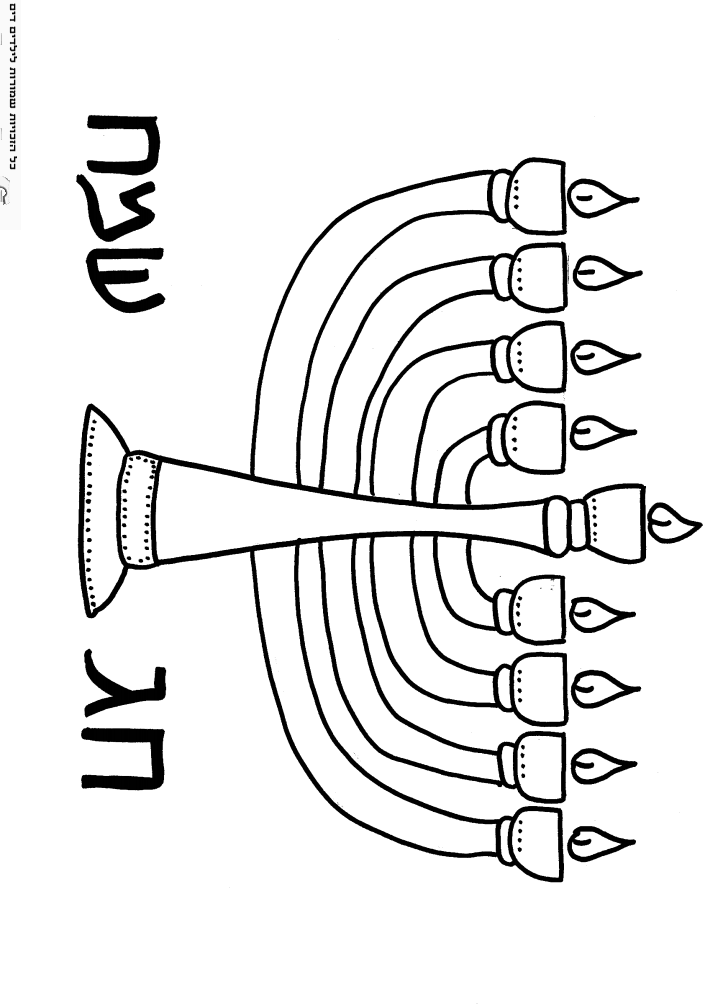 הגבאיםשבת פרשת וישבבית כנסת המרכזישבת פרשת וישבבית כנסת המרכזישבת פרשת וישבבית כנסת המרכזישבת פרשת וישבבית כנסת המרכזישבת פרשת וישבבית כנסת המרכזישבת פרשת וישבבית כנסת המרכזישבת פרשת וישבבית כנסת המרכזישבת פרשת וישבבית כנסת המרכזיהדלקת נרותמנחה וקבלת שבתשחריתסוף זמן קריאת שמעמנחה גדולהמנחה קטנהמנחה קטנהמוצאי שבת ערבית16:1416:248:008:5212:3016:1416:1417:17זמני תפילות אמצע שבועזמני תפילות אמצע שבועזמני תפילות אמצע שבועזמני תפילות אמצע שבועזמני תפילות אמצע שבועזמני תפילות אמצע שבועשחריתשחריתמנחה גדולה ביום שישי מנחה גדולה ביום שישי ערבית ביום שני: 20:30 ערבית ביום שני: 20:30 ערבית ביום שני: 20:30   בזמן חורף"במשכן יובל"מנחה-12:20ערבית-19:006:00 , 7:10 , 8:006:00 , 7:10 , 8:0013:3013:30ערבית ביום שלישי: 21:30 ערבית ביום שלישי: 21:30 ערבית ביום שלישי: 21:30   בזמן חורף"במשכן יובל"מנחה-12:20ערבית-19:00